CONSILIUL LOCAL SECTOR 1 BUCUREŞTI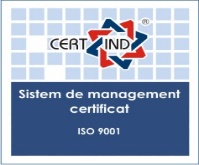 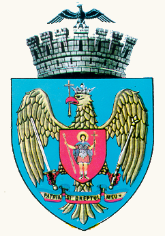 DIRECŢIA GENERALĂ DE ASISTENŢĂ SOCIALĂ ŞI PROTECŢIA COPILULUI- Serviciul Financiar Salarizare –	Bd. Mareşal Averescu, nr.17, Sector 1, Bucureşti	tel/fax: 021/2231513www.dgaspc- sectorul1.rooperator de date cu caracter personal nr. 6306DOMNULE   DIRECTOR GENERALSubsemnatul(a)………………………………………………………………………………………...……,domiciliat(ă) în str………………………………………………………………………………………..…..nr.……..bloc…………ap………..etaj…………scara………….București, sector1, posesor al B.I./ CI seria………..,nr……………………..……………, având C.N.P. nr………………………………………………………………vă rog să-mi aprobați cererea  de ridicare a AJUTORULUI  DE URGENȚĂ constând în TICHETE SOCIALE   conform art 28 din Legea 416/2001 a venitului minim garantat, pentru lunile………………………………………………………………………………………. .  anul……………........... Menționez că nu am reușit să vin la data efectuării plății din……………………………………motivul : ……………………………………………………………………………………………………………………………………………………………Am luat la cunoștință că informațiile din cererea depusă și din actele anexate la aceasta vor fi prelucrate de D.G.A.S.P.C. Sector 1 cu respectarea prevederilor Regulamentului (UE) 2016/679 privind protecția persoanelor fizice în ceea ce privește prelucrarea datelor cu caracter personal și privind libera circulație a acestor date.Declar că am fost informat că datele cu caracter personal sunt prelucrate în scopul și pentru îndeplinirea atribuțiilor legale ale instituției, fiind posibilă comunicarea acestor date către autorități publice, operatori, terți sau împuterniciți sau altor destinatari, în vederea obligației legale care îi revin D.G.A.S.P.C. Sector 1Mi-au fost aduse la cunoștință următoarele drepturi:Dreptul de acces  înseamna   dreptul de a obține o confirmare din partea  D.G.A.S.P.C . Sector 1  că prelucrează sau nu datele cu caracter personal  și, în caz afirmativ, acces la datele respective și la informații privind modalitatea in care sunt prelucrate datele.Dreptul la portabilitatea datelor se referă la dreptul de a primi datele personale într-un format structurat, utilizat în mod curent si care poate fi citit automat și la dreptul ca aceste date să fie transmise direct altui operator, daca acest lucru este fezabil din punct de vedere tehnic.Dreptul la opoziție vizează dreptul de opoziție la prelucrarea datelor personale atunci când prelucrarea este necesară pentru îndeplinirea unei sarcini care servește unui interes public sau când are în vedere un interes legitim al operatorului. Dreptul la rectificare se referă la corectarea, fara întarzieri nejustificate, a datelor cu caracter personal inexacte.Dreptul la ștergerea datelor ("dreptul de a fi uitat") înseamna dreptul de a solicita  ștergerea datelor cu caracter personal, fara întarzieri nejustificate, în cazul în care se aplica  unul dintre următoarele motive: acestea nu mai sunt necesare pentru îndeplinirea scopurilor pentru care au fost colectate sau prelucrate; se retrage consimțământul și nu există un alt temei juridic pentru prelucrare; există opoziție la prelucrare și nu există motive legitime care să prevaleze; datele cu caracter personal au fost prelucrate ilegal; datele cu caracter personal trebuie șterse pentru respectarea unei obligatii legale; datele cu caracter personal au fost colectate în legatură cu oferirea de servicii ale societății informaționale.Dreptul la restricționarea prelucrării poate fi exercitat în cazul în care persoana contestă exactitatea datelor, pe o perioadă care ne permite verificarea corectitudinii datelor; prelucrarea este ilegală, iar persoana se opune ștergerii datelor cu caracter personal, solicitând în schimb restricționarea; în cazul în care Furnizorul nu mai are nevoie de datele cu caracter personal în scopul prelucrării, dar persoana i le solicită pentru constatarea, exercitarea sau apararea unui drept în instantă; în cazul în care persoana s-a opus prelucrării pentru intervalul de timp în care se verifică dacă drepturile legitime ale operatorului prevalează asupra celor ale persoanei respective.În cazul în care doriți să vă exercitați oricare dintre drepturile de mai sus pentru siguranța datelor dvs. vă rugăm să depuneți o cerere scrisă, datată și semnată de către dvs. la registratura instituției  la adresa de corespondență, Bd. Mareșal Averescu nr. 17, Pavilion F.Datele care vor fi prelucrate sunt următoarele: nume și prenume, adresă de domiciliu, adresă de reședință, cetățenie, date carte de identitate, date buletin de identitate, date certificat de naștere, date carte de identitate provizorie, permis de ședere temporară, permis de ședere pe termen lung, carte de rezidență permanentă, carte de rezidență, număr de telefon/fax, adresă de e-mail, cod numeric personal, date bancare, date privind sănătatea, date sensibile.Actele normative care stau la bază sunt Legea nr.416/2001 privind venitul minim garantat, cu modificările și completările ulterioare, H.G.R nr.50/2011 privind  Normele Metodologice de aplicare a Legii nr. 416/2001 privind venitul minim garantat cu modificările şi completările ulterioare, H.C.L. S1 nr.166//2013  , H.C.L a S 1 nr.282/2008, H. C. L. S1  nr. 309/2005 și H.C.L S1 nr.14/2008, cu modificările și completările ulterioare și H.C.L S1 nr.58/2010, cu modificările și completările ulterioare.      Datele personale vor fi păstrate atât timp cât este necesar pentru realizarea scopurilor menționate mai sus și/sau perioada de timp prevăzută de dispozițiile legale în vigoare, respectiv între 1 și 50 de ani.Mă oblig să anunț orice modificare a datelor cu caracter personal în termen de 5 zile de la data modificării.   Data,						   	   Semnătura,…………….	                                                                        ………………………………		